Краткая аннотация к рабочей программе по обществознанию 7 класс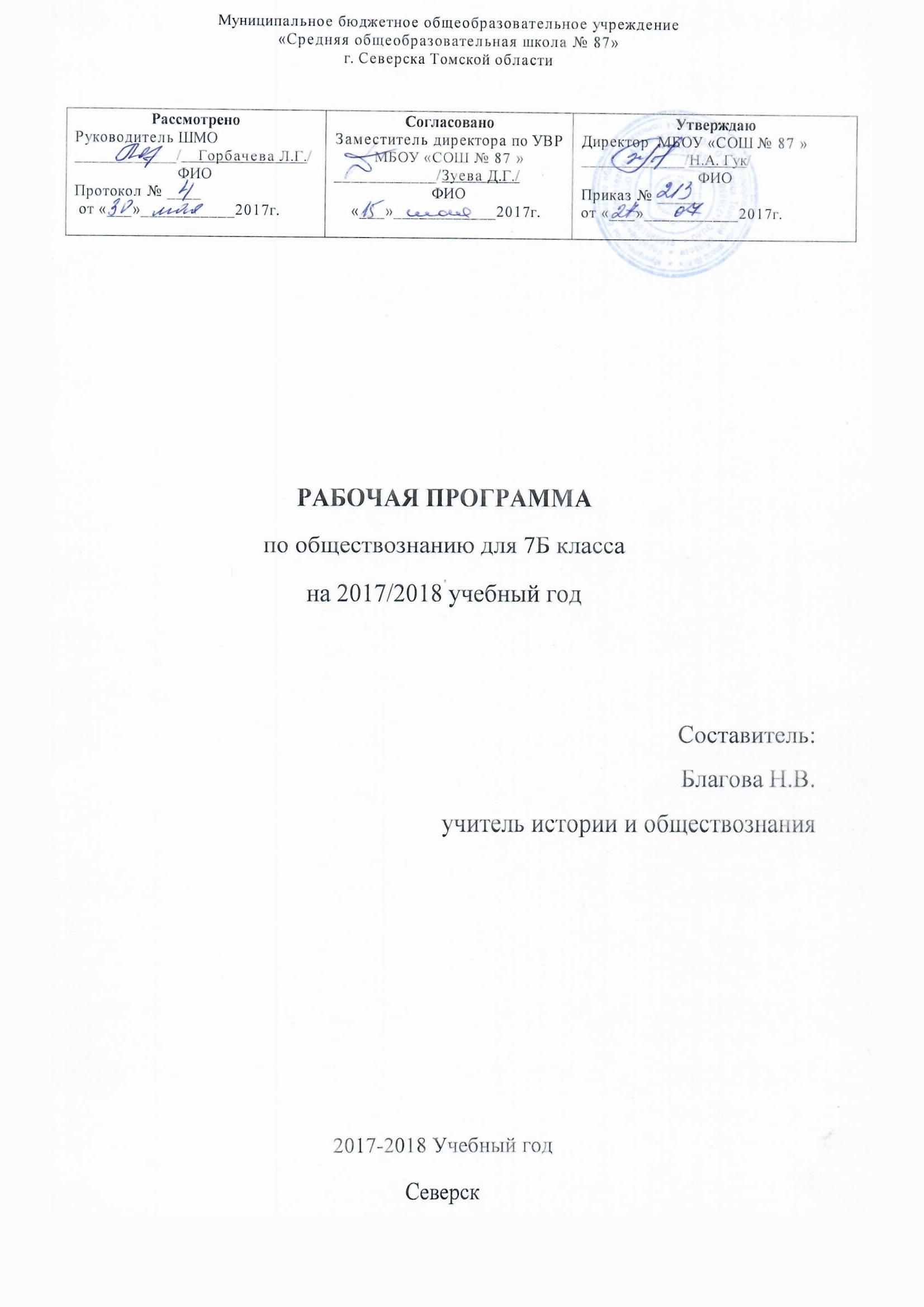 Рабочая программа по обществознанию в 7 классе составлена на основе  Федерального Государственного образовательного стандарта основного общего образования, утвержденного приказом Министерства образования и науки РФ от 17.12.2010г. №1897.  Концепции духовно-нравственного развития и воспитания личности гражданина России, планируемых результатов освоения основной образовательной программы основного общего образования.   Программа разработана в соответствии с планом, ведется по авторской программе Л.Н. Боголюбова   «Обществознание. Рабочие программы. Рабочая программа составлена с учетом воспитательных и образовательных целей и задач школы в рамках реализации ФГОС второго поколения. Предусмотрено 35 часов занятий в году, по 1 в неделю. Авторы учебника: Н.Ф.Виноградова, Н.И.Городецкая, Л.Ф.Иванова и др.; под ред. Л.Н.Боголюбова «Просвещение». – М.: Просвещение, 2017. Цели: Воспитание общероссийской идентичности, гражданской ответственности, уважения к социальным нормам: приверженности гуманистическим и демократическим ценностям, закрепленным в Конституции Российской Федерации. Освоение на уровне функциональной грамотности системы знаний, необходимых для социальной адаптации.Задачи: Создать содержательные и организационно - педагогические условия для усвоения подростками важных для становления личности элементов культуры (знаний, опыта практической и познавательной, коммуникативной, эмоционально-оценочной деятельности). Способствовать усвоению на информационном, практическом и эмоциональном уровне идеалов и ценностей демократического общества (патриотизма, уважения гражданских прав и свобод, осознанного и ответственного выбора в условиях социальных альтернатив). Помочь сориентироваться в основных этических и правовых нормах, в формировании рефлексивного отношения к правилам общежития, трудового и учебного взаимодействия, способствовать личностному самоопределению.Содержание курса: Регулирование поведения людей в обществе. Что значит жить по правилам. Права и обязанности граждан. Почему важно соблюдать законы. Защита Отечества. Для чего нужна дисциплина. Виновен – отвечай. Кто стоит на страже закона. Человек в экономических отношениях. Экономика и её основные участники. Мастерство работника. Производство, затраты, выручка, прибыль. Виды и формы бизнеса. Обмен, торговля, реклама. Деньги, их функции. Экономика семьи. Человек и природа. Человек — часть природы. Закон на страже природы. Охранять природу — значит охранять жизнь.Система контроля знаний: самостоятельные работы, тесты, устный опрос, контрольные работы.ПОЯСНИТЕЛЬНАЯ ЗАПИСКА       Рабочая программа по обществознанию в 7 классе составлена на основе  Федерального Государственного образовательного стандарта основного общего образования, утвержденного приказом Министерства образования и науки РФ от 17.12.2010г. №1897.  Концепции духовно-нравственного развития и воспитания личности гражданина России, планируемых результатов освоения основной образовательной программы основного общего образования.   Программа разработана в соответствии с планом, ведется по авторской программе Л.Н. Боголюбова   «Обществознание. Рабочие программы. Рабочая программа составлена с учетом воспитательных и образовательных целей и задач школы в рамках реализации ФГОС второго поколения. Предусмотрено 35 часов занятий в году, по 1 в неделю. Авторы учебника: Н.Ф.Виноградова, Н.И.Городецкая, Л.Ф.Иванова и др.; под ред. Л.Н.Боголюбова «Просвещение». – М.: Просвещение, 2017.Цели: Изучение обществознания в основной школе направлено на достижение следующих целей:Развитие личности в ответственный период социального взросления человека (10-15 лет), ее познавательных интересов, критического мышления в процессе восприятия социальной информации и определения собственной позиции; нравственной и правовой культуры, экономического образа мышления,  способности к самоопределению и самореализации;Воспитание общероссийской идентичности, гражданской ответственности, уважения к социальным нормам: приверженности гуманистическим и демократическим ценностям, закрепленным в Конституции Российской Федерации;Освоение на уровне функциональной грамотности системы знаний, необходимых для социальной адаптации: об обществе; основных социальных ролях; о позитивно оцениваемых обществом качествах личности, позволяющих успешно взаимодействовать в социальной среде; сферах человеческой деятельности; способах регулирования общественных отношений; механизмах реализации и защиты прав человека и гражданина;Формирование опыта применения полученных знаний для решения типичных задач в области социальных отношений; экономической и гражданско-общественной деятельности; межличностных отношений; отношений между людьми различных национальностей и вероисповеданий; самостоятельной познавательной деятельности; правоотношений; семейно – бытовых отношенийЗадачи: Исходя из концептуальных подходов к современному обществоведческому образованию и особенностей учащихся отроческого (подросткового) возраста, курс призван решить следующие задачи:создать содержательные и организационно - педагогические условия для усвоения подростками важных для становления личности элементов культуры (знаний, опыта практической и познавательной, коммуникативной, эмоционально-оценочной деятельности);способствовать усвоению на информационном, практическом и эмоциональном уровне идеалов и ценностей демократического общества (патриотизма, уважения гражданских прав и свобод, осознанного и ответственного выбора в условиях социальных альтернатив);помочь сориентироваться в основных этических и правовых нормах, в формировании рефлексивного отношения к правилам общежития, трудового и учебного взаимодействия, способствовать личностному самоопределению;содействовать освоению на информационном и эмпирическом уровне основных социальных ролей в пределах дееспособности личности в подростковом возрасте (член семьи, учащийся школы, труженик, собственник, потребитель, гражданин);обеспечить практическое владение способами получения адаптированной социальной информации из различных источников, включая анализ положения в своем регионе (городе, селе), рефлексию личного социального опыта, актуальной социальной практики, в том числе включенной в содержание курса;предоставить возможность учащимся существенно расширить активный словарь через включение в него основных обществоведческих терминов и понятий, которые могут быть освоены на уровне не ниже их распознавания (узнавания) и воспроизведения (называния), правильного употребления в различном контексте в процессе ориентировки в социальной информации;помочь формированию осведомленности и практическому освоению конструктивных способов учебной и социальной коммуникации, при котором достигается толерантное взаимоприятие партнера, гуманное поведение в социальных конфликтах;предоставить для практического освоения необходимую информацию о возможностях и особенностях получения образования, рефлексии своих склонностей, способностей и перспектив допрофессиональной подготовки.В 7 классе содержание курса возвращает к изученному в предшествующем году, но на более высоком уровне: круг знаний о человеке в обществе расширяется. Тема «Человек в социальном измерении» даёт относительно развёрнутое представление о личности и её социальных качествах, о человеческой деятельности, включая познавательную. Проблеме качеств, свойственных человеку, посвящена и следующая тема – «Нравственные основы жизни», а тема «Человек среди людей» характеризует его взаимоотношения с другими людьми.Большинство тем программы 7 класса разбиты на 2 урока и предполагает выделение специальных уроков-практикумов, на которых учащиеся выполняют практические задания, развивают свои познавательные, коммуникативные умения, закрепляют на практике усвоенное содержание. Учебный план отводит на обществознание в 7 классе 1 ч в неделю, всего 35 ч.Основные подходы к организации учебного процесса:1. Подбор заданий, максимально возбуждающих активность ребенка,  пробуждающие у него потребность в познавательной деятельности, требующих разнообразной деятельности.
2. Приспособление темпа изучения учебного материала и методов обучения к уровню развития детей с ОВЗ.
3. Индивидуальный подход.
4. Повторное объяснение учебного материала и подбор дополнительных заданий.
5. Постоянное использование наглядности, наводящих вопросов, аналогий.
6. Использование многократных указаний, упражнений.
7. Проявление большого такта со стороны учителя.8. Использование поощрений, повышение самооценки ребенка, укрепление в нем веры в свои силы.
10. Поэтапное обобщение проделанной на уроке работы.
11. Использование заданий с опорой на образцы, доступных инструкций.ПЛАНИРУЕМЫЕ РЕЗУЛЬТАТЫ ОСВОЕНИЯ ПРОГРАММЫЛичностными результатами выпускников основной школы, формируемыми при изучении содержания курса, являются:Мотивированность на посильное и созидательное участие в жизни общества;Заинтересованность не только в личном успехе, но и в благополучии и процветании своей страны;Ценностные ориентиры, основанные на идеях патриотизма, любви и уважения к Отечеству; необходимости поддержания гражданского мира и согласия; отношении к человеку, его правам и свободам как высшей ценности; стремлении к укреплению исторически сложившегося государственного единства; признании равноправия народов, единства разнообразных культур; убежденности в важности для общества семьи и семейных  традиций; осознании своей ответственности за страну перед нынешними и грядущими поколениями.Метапредметные результаты изучения обществознания выпускниками основной школы проявляются в:Умении сознательно организовывать свою познавательную деятельность (от постановки цели до получения и оценки результата);Умении объяснять явления и процессы социальной действительности с научных позиций; рассматривать их комплексно в контексте сложившихся реалий и возможных перспектив;Способности анализировать реальные социальные ситуации, выбирать адекватные способы деятельности и модели поведения в рамках реализуемых основных социальных ролей, свойственных подросткам;Овладении различными видами публичных выступлений (высказывания, монолог, дискуссия) и следовании этическим нормам и правилам ведения диалога;Умении выполнять познавательные и практические задания, в том числе с использованием проектной деятельность на уроках и в доступной социальной практике, на:использование элементов причинно – следственного анализа;исследование несложных реальных связей и зависимостей;определение сущностных характеристик изучаемого объекта; выбор верных критериев для сравнения, сопоставления, оценки объектов;поиск и извлечение нужной информации по заданной теме в адаптированных источниках различного типа;перевод информации из одной знаковой системы в другую (из текста в таблицу, из аудиовизуального ряда в текст и др.); выбор знаковых систем адекватно познавательной и коммуникативной ситуации;подкрепление изученных положений конкретными примерами;оценку своих учебных достижений, поведения, черт своей личности с учетом мнения других людей, в том числе для корректировки собственного поведения в окружающей среде; выполнение в повседневной жизни этических и правовых норм, экологических требований;определение собственного отношения к явлениям современной жизни, формулирование своей точки зрения.Предметными результатами освоения выпускниками основной школы содержания программы по обществознанию являются:Относительно целостное представление об обществе и человеке, о сферах и областях общественной жизни, механизмах и регуляторах деятельности людей;Знание ряда ключевых понятий об основных социальных объектах; умение объяснять с опорой на эти понятия явления социальной действительности;Знания, умения и ценностные установки, необходимые для сознательного выполнения старшими подростками основных ролей в пределах своей дееспособности;Умения находить нужную социальную информацию в педагогически отобранных источниках; адекватно ее воспринимать, применяя основные обществоведческие термины и понятия; преобразовывать в соответствии с решаемой задачей (анализировать, обобщать, систематизировать, конкретизировать имеющиеся данные, соотносить их с собственными знаниями); давать оценку общественным явлениям с позиций одобряемых в современном российском обществе социальных ценностей;Понимание побудительной роли мотивов в деятельности человека, места ценностей в мотивационной структуре личности, их значения в жизни человека и развитии общества;Знание основных нравственных и правовых понятий, норм и правил, понимание их роли как решающих регуляторов общественной жизни; умение применять эти нормы и правила к анализу и оценке реальных социальных ситуаций; установка на необходимость руководствоваться этими нормами и правилами в собственной повседневной жизни;Приверженность гуманистическим и демократическим ценностям, патриотизм и гражданственность;Знание особенностей труда как одного из основных видов деятельности человека, основных требований трудовой этики в современном обществе, правовых норм, регулирующих трудовую деятельность несовершеннолетних;Понимание значения трудовой деятельности для личности и общества;Понимание специфики познания мира средствами искусства в соответствии с другими способами познания;Понимание роли искусства в становлении личности и в жизни общества;Знание определяющих признаков коммуникативной деятельности в сравнении с другими видами деятельности;Знание новых возможностей для коммуникации в современном обществе; умение использовать современные средства связи и коммуникации для поиска и обработки необходимой социальной информации;Понимание языка массовой социально–политической коммуникации, позволяющее осознанно воспринимать соответствующую информацию, умение различать факты, аргументы, оценочные суждения;Понимание значения коммуникации в межличностном общении;Умение взаимодействовать в ходе выполнения групповой работы, вести диалог, участвовать в дискуссии, аргументировать собственную точку зрения; Знакомство с отдельными приемами и техниками преодоления конфликтов.Ученик научится знать и понимать:- биосоциальную сущность человека, основные этапы и факторы социализации личности, место и роль человека в системе общественных отношений;- тенденции развития общества в целом как сложной динамической системы, а также важнейших социальных институтов;- необходимость регулирования общественных отношений, сущность социальных норм, механизмы правового регулирования;- особенности социально-гуманитарного познания;Ученик получит возможность научиться:- характеризовать основные социальные объекты, выделяя их существенные признаки, закономерности развития;- анализировать информацию о социальных объектах, выделяя их общие черты и различия, устанавливать соответствия между существенными чертами и признаками изученных социальных явлений и обществоведческими терминами и понятиями;- объяснять причинно-следственные и функциональные связи изученных социальных объектов (включая взаимодействие человека и общества, важнейших социальных институтов общества и при родной среды, общества и культуры, взаимосвязи подсистем и элементов общества);- раскрывать на примерах изученные теоретические положения и понятия социально-экономических и гуманитарных наук;- осуществлять поиск социальной информации, представленной в различных знаковых системах;- извлекать из неадаптированных оригинальных текстов знания по заданным темам; систематизировать, анализировать и обобщать неупорядоченную социальную информацию; различать в ней факты и мнения, аргументы и выводы;- оценивать действия субъектов социальной жизни, включая личности, группы, организации с точки зрения социальных норм, экономической рациональности;- формулировать на основе приобретенных обществоведческих знаний собственные суждения и аргументы по определенным проблемам;- подготовить устное выступление, творческую работу по социальной проблематике;- применять социально-экономические и гуманитарные знания в процессе решения познавательных задач по актуальным социальным проблемам;Использовать приобретенные знания и умения в практической деятельности и повседневной жизни для:- успешного выполнения типичных социальных ролей, сознательного взаимодействия с различными социальными институтами;- совершенствования собственной познавательной деятельности;- критического восприятия информации, получаемой в межличностном общении и в массовой коммуникации, осуществления самостоятельного поиска, анализа и использования собранной социальной информации;- решения практических жизненных проблем, возникающих в социальной деятельности;- ориентировки в актуальных общественных событиях и процессах; определения личной и гражданской позиции;- предвидения возможных последствий определенных социальных действий;- оценки происходящих событий и поведения людей с точки зрения морали и права;- реализации и защиты прав человека и гражданина, осознанного выполнения гражданских обязанностей;- осуществления конструктивного взаимодействия людей с разными убеждениями, культурными ценностями, социальным положениемПреобладающие формы  контроля знаний, умений, навыковОсновными формами контроля знаний, умений, навыков являются: текущий и промежуточный контроль знаний, промежуточная   аттестация, которые позволяют:определить фактический уровень знаний, умений и навыков обучающихся  по предмету (согласно учебного плана);установить соответствие этого уровня требованиям Федерального компонента государственного образовательного стандарта общего образования;осуществить контроль за реализацией образовательной программы (учебного плана) и программ учебных курсов.1. Текущий контроль знаний – проверка знаний обучающихся через опросы, самостоятельные и контрольные работы, зачеты, тестирование и т.п. в рамках урока,  терминологический диктант, тестовая работа, рабата с карточками. Отметка за устный ответ обучающегося заносится в классный журнал в день проведения урока. Отметка за письменную самостоятельную, контрольную, зачетную и т.п.  работу выставляется в классный журнал к следующему уроку.Формы и средства контроля Текущий контроль  знаний, умений и навыков осуществляется в форме проверочных работ, тестирования, фронтальных опросов,  подготовки  презентаций, рефератов, устных ответов. Изучение  разделов завершается  повторительно-обобщающими уроками (в форме тестирования, работы с документами).              2. Промежуточный контроль знаний – контроль результативности обучения школьника, осуществляемый по окончании полугодия на основе результатов текущего контроля. Промежуточный контроль проводится в соответствии с установленным годовым календарным учебным графиком.	СОДЕРЖАНИЕ КУРСА7 класс (35 часов)Введение  (1 час)Тема 1. «Регулирование поведения людей в обществе» (13 часов)Социальные нормы. Многообразие правил поведения. Привычки, обычаи, ритуалы, обряды. Правила этикета и хорошие манеры.    Права и свободы человека и гражданина в России, их гарантии. Конституционные обязанности гражданина. Права ребёнка и их защита. Особенности правового статуса несовершеннолетних. Механизмы реализации и защиты прав и свобод человека и гражданина.   Понятие правоотношений. Признаки и виды правонарушений. Понятие и виды юридической ответственности. Необходимость соблюдения законов. Закон и правопорядок в обществе. Закон и справедливость.   Защита отечества. Долг и обязанность. Регулярная армия. Военная служба. Важность подготовки к исполнению воинского долга. Международно-правовая защита жертв войны.   Дисциплина – необходимое условие существования общества и человека. Общеобязательная и специальная дисциплина. Дисциплина, воля и самовоспитание.   Ответственность за нарушение законов. Знать закон смолоду. Законопослушный человек. Противозаконное поведение. Преступления и проступки. Ответственность несовершеннолетних.   Защита правопорядка. Правоохранительные органы на страже закона. Судебные органы. Полиция. Адвокатура. Нотариат. Взаимоотношения органов государственной власти и граждан.Тема 2. «Человек в экономических отношениях» (13 часов) Экономика и её основные участки. Экономика и её роль в жизни  общества. Основные сферы экономики; производство, потребление, обмен.Золотые руки работника. Производство и труд. Производительность труда. Заработная плата. Факторы, влияющие на производительность труда.Производство, затраты, выручка, прибыль. Производство и труд. Издержки, выручка, прибыль.Виды и формы бизнеса. Предпринимательство. Малое  предпринимательство  и фермерское хозяйство. Основное  организационно-правовые  формы предпринимательства.Обмен, торговля, реклама. Товары и услуги. Обмен, торговля. Формы торговли. Реклама.Деньги и их функция. Понятие деньги. Функции и  формы денег. Реальные и номинальные доходы. Инфляция. Обменные курсы валют.Экономика семьи. Семейный бюджет. Сущность, формы страхования. Формы сбережения граждан. Страховые услуги, предоставляемые гражданам, их роль в домашнем хозяйстве. Основные понятия: экономика, техника, технология, НТР, НТП. Экономическая система, рыночная экономика, рынок, факторы  производства, конкуренция, спрос, предложение, экономические задачи государства,  государственный бюджет, налоговая система, функции денег, бизнес, реклама Тема 3. «Человек и природа» (8 часа) Воздействие человека на природу. Экология. Производящее хозяйство. Творчество. Исчерпываемые богатства. Не исчерпываемые богатства. Загрязнение атмосферы. Естественное загрязнение. Загрязнение атмосферы человеком. Загрязнение воды и почвы. Биосфера.Охранять природу – значит охранять жизнь. Ответственное отношение к природе. Браконьер. Последствия безответственности Экологическая мораль. Господство над природой. Сотрудничество с природойЗакон на страже природы. Охрана природы. Правила охраны природы, установленные государством. Биосферные заповедники. Государственный контроль. Государственные инспекторы. Участие граждан в защите природы.Основные понятия: природа, экология, экологическая катастрофа, охрана природы.Распределение учебного материала в 6 классеКритерии оцениванияОценка тестовПри оценке выполнения тестового задания используется следующая шкала. ОПИСАНИЕ МАТЕРИАЛЬНО-ТЕХНИЧЕСКОГО ОБЕСПЕЧЕНИЯОБРАЗОВАТЕЛЬНОГО ПРОЦЕССА.В комплект учебных материалов по истории входят:учебники;хрестоматии, сборники документов;настенные карты, таблицы, иллюстрации, картографические и изобразительные материалы;рабочие тетради, контурные карты;сборники заданий;справочные издания, энциклопедии;книги для чтения.Комплект методических материалов и пособий для учителя включает:программно-нормативные документы;тематическое планирование;предметные методические пособия;методические рекомендации по изучению отдельных вопросов, организации учебной работы.Муниципальное бюджетное общеобразовательное учреждение «Средняя общеобразовательная школа № 87» г. Северска Томской областиКАЛЕНДАРНО-ТЕМАТИЧЕСКОЕ ПЛАНИРОВАНИЕпо обществознанию для 7Б класса на 2017/2018 учебный год                                 Составитель: Благова Н.В.учитель истории и обществознанияг. Северск 2017Темы разделов курсаКоличество часовВведение. Что изучает обществознание в 6 классе 1 Тема 1. Регулирование поведения людей в обществе (включая практикум по теме)13Тема 2 Человек в экономических отношениях. (включая практикум по теме)13 Тема 3. Человек и природа (включая практикум по теме)8  Критерии5 (ОТЛ.)4 (ХОР.)3 (УД.)2 (НЕУД.)1. Организация ответа (введение, основная часть, заключение)Удачное использование правильной структуры ответа (введение - основная часть - заключение); определение темы; ораторское искусство (умение говорить)Использование структуры ответа, но не всегда удачное; определение темы; в ходе изложения встречаются паузы, неудачно построенные предложения, повторы словОтсутствие некоторых элементов ответа; неудачное определение темы или её определение после наводящих вопросов; сбивчивый рассказ, незаконченные предложения и фразы, постоянная необходимость в помощи учителяНеумение сформулировать вводную часть и выводы; не может определить даже с помощью учителя, рассказ распадается на отдельные фрагменты или фразы2. Умение анализировать и делать выводыВыводы опираются не основные факты и являются обоснованными; грамотное сопоставление фактов, понимание ключевой проблемы и её элементов; способность задавать разъясняющие вопросы; понимание противоречий между идеямиНекоторые важные факты упускаются, но выводы правильны; не всегда факты сопоставляются и часть не относится к проблеме; ключевая проблема выделяется, но не всегда понимается глубоко; не все вопросы удачны; не все противоречия выделяютсяУпускаются важные факты и многие выводы неправильны; факты сопоставляются редко, многие из них не относятся к проблеме; ошибки в выделении ключевой проблемы; вопросы неудачны или задаются только с помощью учителя; противоречия не выделяютсяБольшинство важных фактов отсутствует, выводы не делаются; факты не соответствуют рассматриваемой проблеме, нет их сопоставления; неумение выделить ключевую проблему (даже ошибочно); неумение задать вопрос даже с помощью учителя; нет понимания противоречий3. Иллюстрация своих мыслейТеоретические положения подкрепляются соответствующими фактамиТеоретические положения не всегда подкрепляются соответствующими фактамиТеоретические положения и их фактическое подкрепление не соответствуют друг другуСмешивается теоретический и фактический материал, между ними нет соответствия4. Научная корректность (точность в использовании фактического материала)Отсутствуют фактические ошибки; детали подразделяются на значительные и незначительные, идентифицируются как правдоподобные, вымышленные, спорные, сомнительные; факты отделяются от мненийВстречаются ошибки в деталях или некоторых фактах; детали не всегда анализируются; факты отделяются от мненийОшибки в ряде ключевых фактов и почти во всех деталях; детали приводятся, но не анализируются; факты не всегда отделяются от мнений, но учащийся понимает разницу между нимиНезнание фактов и деталей, неумение анализировать детали, даже если они подсказываются учителем; факты и мнения смешиваются и нет понимания их разницы5. Работа с ключевыми понятиямиВыделяются все понятия и определяются наиболее важные; чётко и полно определяются, правильное и понятное описаниеВыделяются важные понятия, но некоторые другие упускаются; определяются чётко, но не всегда полно; правильное и доступное описаниеНет разделения на важные и второстепенные понятия; определяются, но не всегда чётко и правильно; описываются часто неправильно или непонятноНеумение выделить понятия, нет определений понятий; не могут описать или не понимают собственного описания6. Причинно-следственные связиУмение переходить от частного к общему или от общего к частному; чёткая последовательностьЧастичные нарушения причинно-следственных связей; небольшие логические неточностиПричинно-следственные связи проводятся редко;  много нарушений в последовательностиНе может провести причинно-следственные связи даже при наводящих вопросах, постоянные нарушения последовательностиотметкаСтепень выполнения заданий«1»19- 0 %«2»44-20 %«3»69-45 %«4»89-70 %«5»100-90 %РассмотреноРуководитель ШМО____________/Горбачева Л.Г./ФИОПротокол № ____  от «___»___________2017г.СогласованоЗаместитель директора по УВР МБОУ «СОШ № 87 »____________/Бобкова Л.В./ФИО    «___»____________2017г.УтверждаюДиректор МБОУ «СОШ № 87 »____________/Н.А. Гук/ФИОПриказ № _____ от «___»___________2017г.Календарно-тематическое планирование на учебный год: 2017/2018Календарно-тематическое планирование на учебный год: 2017/2018Календарно-тематическое планирование на учебный год: 2017/2018Календарно-тематическое планирование на учебный год: 2017/2018Календарно-тематическое планирование на учебный год: 2017/2018Общее количество часов: 35Проверочных работ 3Общее количество часов: 35Проверочных работ 3№
урокаТема урокаКол-во
часовПланируемая датаФактическая датаФормы контроля, практическая частьРаздел 1: Регулирование поведения людей в обществе - 14 чРаздел 1: Регулирование поведения людей в обществе - 14 чРаздел 1: Регулирование поведения людей в обществе - 14 чРаздел 1: Регулирование поведения людей в обществе - 14 чРаздел 1: Регулирование поведения людей в обществе - 14 чРаздел 1: Регулирование поведения людей в обществе - 14 ч1.Вводный урок1 05.092.Что значит жить по правилам1 12.093.4.Права и обязанности граждан.2 19.0926.095.6.Почему важно соблюдать законы2 03.1010.107.8.Защита Отечества2 17.1024.109.Для чего нужна дисциплина.1 07.1110.Виновен – отвечай1 14.1111.Кто стоит на страже закона1 21.1112.13.14.Практикум по теме «Регулирование повеления людей в обществе»3 28.1105.1212.12Проверочная работаРаздел 2: Человек в экономических отношениях - 13 чРаздел 2: Человек в экономических отношениях - 13 чРаздел 2: Человек в экономических отношениях - 13 чРаздел 2: Человек в экономических отношениях - 13 чРаздел 2: Человек в экономических отношениях - 13 чРаздел 2: Человек в экономических отношениях - 13 ч15.16.Экономика и её основные участники2 19.1226.1217.Мастерство работника1 11.0118.19.Производство, затраты, выручка, прибыль.2 18.1025.0120.21.Виды и формы бизнеса.2 01.0208.0222.Обмен, торговля, реклама.1 15.0223.Деньги, их функции1 22.0224.25.Экономика семьи2 01.0309.0326.27.Практикум по теме «Человек в экономических отношениях»2 15.0322.03Проверочная работаРаздел 3: Человек и природа - 8 чРаздел 3: Человек и природа - 8 чРаздел 3: Человек и природа - 8 чРаздел 3: Человек и природа - 8 чРаздел 3: Человек и природа - 8 чРаздел 3: Человек и природа - 8 ч28.Человек — часть природы1 05.0429.Закон на страже природы1 12.0430.Охранять природу — значит охранять жизнь1 19.0431.32.Практикум по теме «Человек и природа»2 19.0426.0433.34.35.Итоговое обобщение по курсу3 04.0511.0517.05Проверочная работа